Сценарий праздника "1 июня - День защиты детей"Цели:•Формировать у детей понятия "Право на отдых", "Право на образование";•Дать детям дошкольного возраста элементарные знания и представления международном празднике "Дне защиты детей";• Воспитывать желание проявлять творческую инициативу, предоставив для этого равные возможности всем детям.Действующие лица:Врака-ЗабиякаКлоун Смешинкин(Исполняют взрослые).Праздник проводится на улице, на площадке детского сада.Под веселую музыку дети занимают места по периметру.Ведущий. Здравствуйте, ребята! Я очень рада снова видеть вас.                  Здравствуйте, Здравствуйте, Здравствуйте!                  Мы рады приветствовать вас!Как много светлых улыбок Мы видим на лицах сейчас.Сегодня праздник нас собрал:Не ярмарка, не карнавал!Первый летний день в году Не отдаст детей в беду.Сегодня у нас с вами веселый праздник, посвященный Дню защиты детей. Мы будем петь, играть, плясать и, конечно, к нам придут замечательные гости. А начать праздник я предлагаю песенкой "Вместе весело шагать".Потирая ладошки, спиной к детям, входит Врака-Забияка. Говорит ехидным голосом.Врака-Забияка.   Ну вот, еще одну гадость я удачно совершила: насыпала в компот соли. Пусть теперь попьют солененький компотик! Ха-ха-ха!Поворачивается и видит полный зал детей.Врака-Забияка.   Ага! Сюда-то мне и надо!Ведущий.   Куда это "сюда"?Врака-Забияка.    Куда, куда... Да сюда, где много детей. Я из них буду делать своих помощников.Ведущий.    Да кто же вы такая?Врака-Забияка.   Я — Вракочка-Забиякочка. Можно просто — Врака-Забияка. Я слышала, у вас тут праздник какой-то?Ведущий.    Не какой-то, а праздник всех детей, которые за время учебного года повзрослели, поумнели, стали большими. Мы пришли повеселиться.Врака-Забияка    Это вот эти детишечки-коротышечки большие?! Ой, насмешили! (Смеется). Так и хочется им пустышку дать пососать. (Дает детям пустышку).Ведущий.   Подожди, подожди, Врака-Забияка, чтобы узнать, на самом ли деле повзрослели наши ребята, нужно их проверить в играх, в танцах, в песнях.Врака-Забияка.   Проверить, да? Пожалуйста! (Достает мяч). Вот мяч. Кто его не поймает, тот не вырос, а так и остался малышкой-коротышкой.Начинает беспорядочно, обманывая детей, кидать им мяч.Ведущий.   Ну, нет! Так не пойдет! Если уж играть, то по-настоящему.Врака-Забияка.   Как это по-настоящему?Ведущий.   Это значит — по правилам. Вот посмотри, мы тебе покажем игру "Как живешь?". Хочешь, и тебя научим.Врака-Забияка   Ну, это мы еще посмотрим, кто кого научит. Что, я такой игры не знаю, что ли. Проводится игра "Как живешь?"Дети движениями показывают, то о чем говорится в тексте.Как живешь? - Вот так! (выставляют большой палец вперед)Как идешь? - Вот так! (идут на месте)Как плывешь? - Вот так! (имитируют плавание)Как бежишь? - Вот так! (бег наместе)Как грустишь? - Вот так! (грустят)А шалишь? - Вот так! (кривляются)А грозишь? - Вот так! (грозят друг другу пальчиком)Игра повторяется 3-4 раза, каждый раз темп становится быстрее.Врака-Забияка играет неправильно, ведущий просит ее посмотреть, как нужно играть.Ведущий.   Ребята, я знаю, с кем нужно познакомить Враку-Забияку, чтобы она перестала проказничать, а стала доброй и веселой. С клоуном Смешинкиным. Но для того, чтобы он тут появился, нужно громко, от души рассмеяться. Давайте дружно засмеемся!Дети смеются. Врака-Забияка прячется в сторонку, затыкает уши.Входит под веселую музыку клоун Смешинкин (можно с мыльными пузырями).Дети окружают его, ловят пузыри.Смешинкин.   А вот и я! Услышал смех и понял, что меня здесь ждут. Правда, ребята? Дети. Да!Смешинкин.    У вас праздник, веселье? Как я все это люблю!Ведущий.Да, Смешинкин, мы все вместе сегодня встретились и решили повеселиться.. 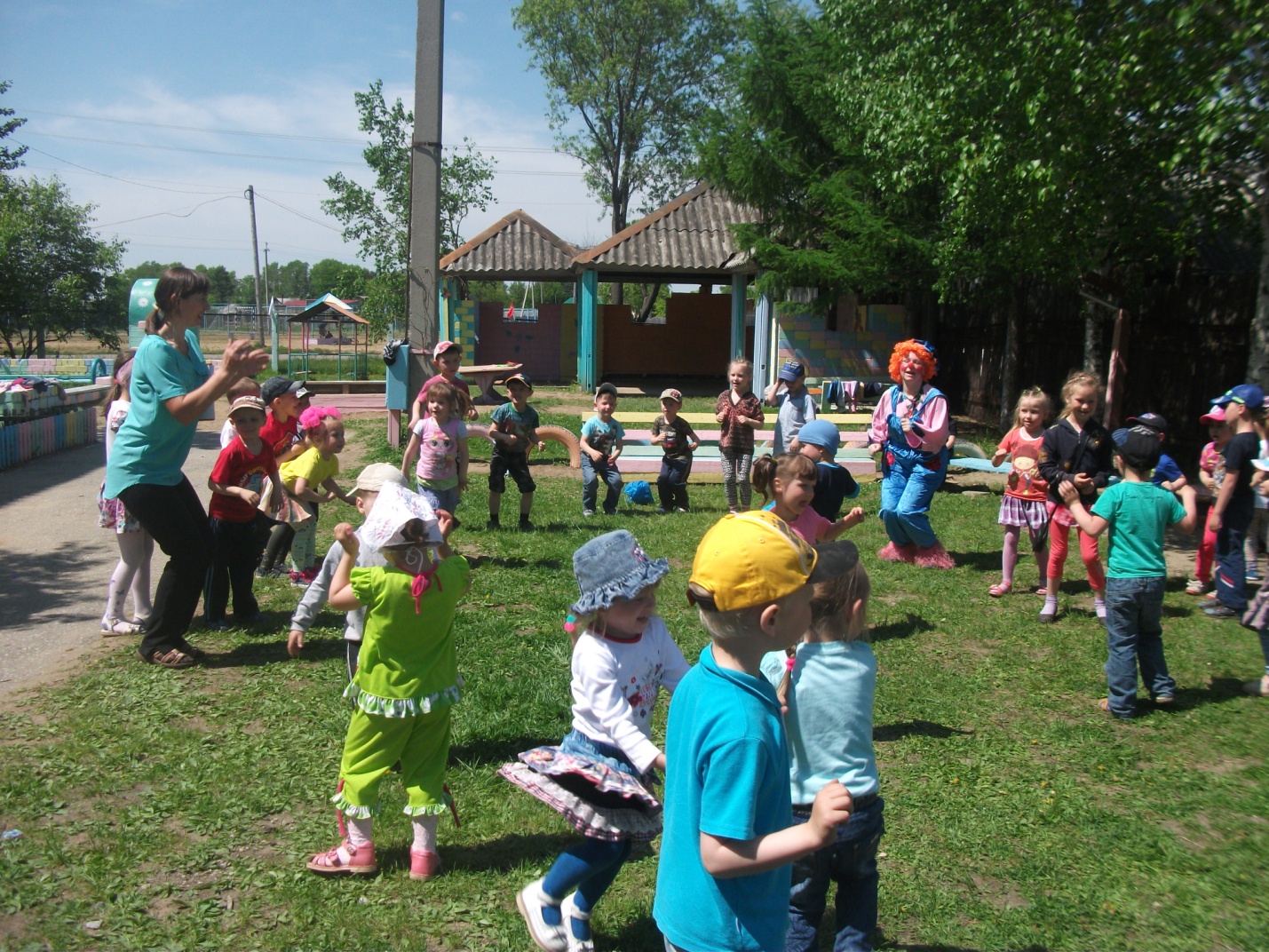 Врака-Забияка.   Да, как же! Малыши-коротыши!Смешинкин.    А, Врака-Забияка, ты уже здесь и опять вредничаешь?Ведущий.   Представляешь, Смешинкин, Врака-Забияка утверждает, что наши мальчики и девочки ничему не научились и ничего не умеют.(Врака-Забияка ехидно хохочет).Смешинкин.  А я думаю, совсем наоборот. Ребята в учебном году зря времени не теряли. Вот, например, ты знаешь, Врака-Забияка, что нужно делать утром?Врака-Забияка.  Конечно, знаю! Они еще спрашивают. Встаешь утром и начинаешь сразу всякие гадости делать, врать и проказничать.Смешинкин.    А вот и нет! Мы тебя сейчас научим, чем нужно заниматься по утрам.Клоун проводит комическую зарядку под веселую музыку Врака-Забияка.   Это в садике вы такие взрослые, а летом вам без меня не обойтись, что делать-то без меня такой хорошенькой, вредненькой будете?Ведущий.   А сколько впечатлений ждет всех летом! Многие из вас будут путешествовать, купаться, гулять по лесу, загорать на пляже, отдыхать в деревне.Врака-Забияка.  Эх, вы! Не получилось из вас моих помощников. Ну почему я такая невезучая?! Почему никто не хочет со мной дружить?! (Плачет).Смешинкин.  И ты еще спрашиваешь?! Да ты взгляни на себя: разве можно с таким вредным лицом, на котором никогда не бывает улыбки, найти друзей?Ведущий.    А ведь Смешинкин прав. Только к доброму, веселому человеку тянутся другие люди. Вот послушайте, какую добрую, хорошую песню споют вам наши ребята. Может быть, от этой песни и у тебя, Врака-Забияка, зажжется искорка тепла и доброты.Исполняется Песенка друзей Врака-Забияка  (хлопает в ладоши). Какая песня чудесная! Я еще такую не слышала! Смешинкин.   Друзья, произошло чудо! Врака-Забияка в первый раз сказала правду! Врака- Забияка.   Как? Не может этого быть! Что это со мной?! Кем же я теперь буду, если я врать разучусь? (Хнычет).Ведущий.   Ты у нас станешь хорошей, доброй и веселой. Мы тебе и имя новое дадим. Хочешь?Врака-Забияка  (смущаясь)Му, я не знаю... Смогу ли я?..Смешинкин.   Сможешь, сможешь! А мы с ребятами тебе поможем.Ведущий.   Ребята, а давайте придумаем Враке-Забияке новое хорошее имя. (Советуется с детьми). Правильно! Мы с ребятами посоветовались и решили дать тебе имя Веселушка-Хохотушка. Думаем, оно тебе понравится.Смешинкин.Но с этого момента ты должна делать только добрые дела и всегда улыбаться. Согласна?Врака-ЗЗабияка   А как эти добрые дела делать? Я не знаю.Смешинкин.  А вот одно из них для начала. Я тут по пути насобирал разных цветов. Но они необычные. На каждом из них помещена загадка. Вот тебе цветочки, а эти — мне. Сейчас мы по очереди ребятам будем загадывать летние загадки. Договорились?Врака-Забияка.   Я попробую.ЗАГАДКИ1.Не птица, а с крыльями,Не пчела, а над цветами летает. (Бабочка).2.Поднялись ворота,Всему миру красота.Приказало солнце: "Стой,Семицветный мост крутой".3.Туча скрыла солнца свет,Рухнул мост, а щепок нет. (Радуга).4.С ветки — на тропинку,С травки — на былинку Прыгает пружинка,Зеленая спинка. (Кузнечик).5.Растет в траве Аленка В красной рубашонке.Кто ни пройдет,Всяк поклон отдает. (Земляника).6.Шапочка да ножка —Вот и весь Ермошка. (Гриб).7.Стоят в поле сестрицы:Платья белены, шапочки зелены. (Березы).Смешинкин.  Молодцы, ребята! Аты говорила (обращается к Враке-Забияке), что наши дети ничего не знают. Разве смогли бы малыши отгадать такие трудные загадки!Врака-Забияка.   Теперь я и вправду вижу, что ребята выросли и поумнели. А знаете почему? Потому что я потихонечку превращаюсь в Веселушку-Хохотушку. Хочу вас всех развеселить и приглашаю на танец "Маленьких Утят".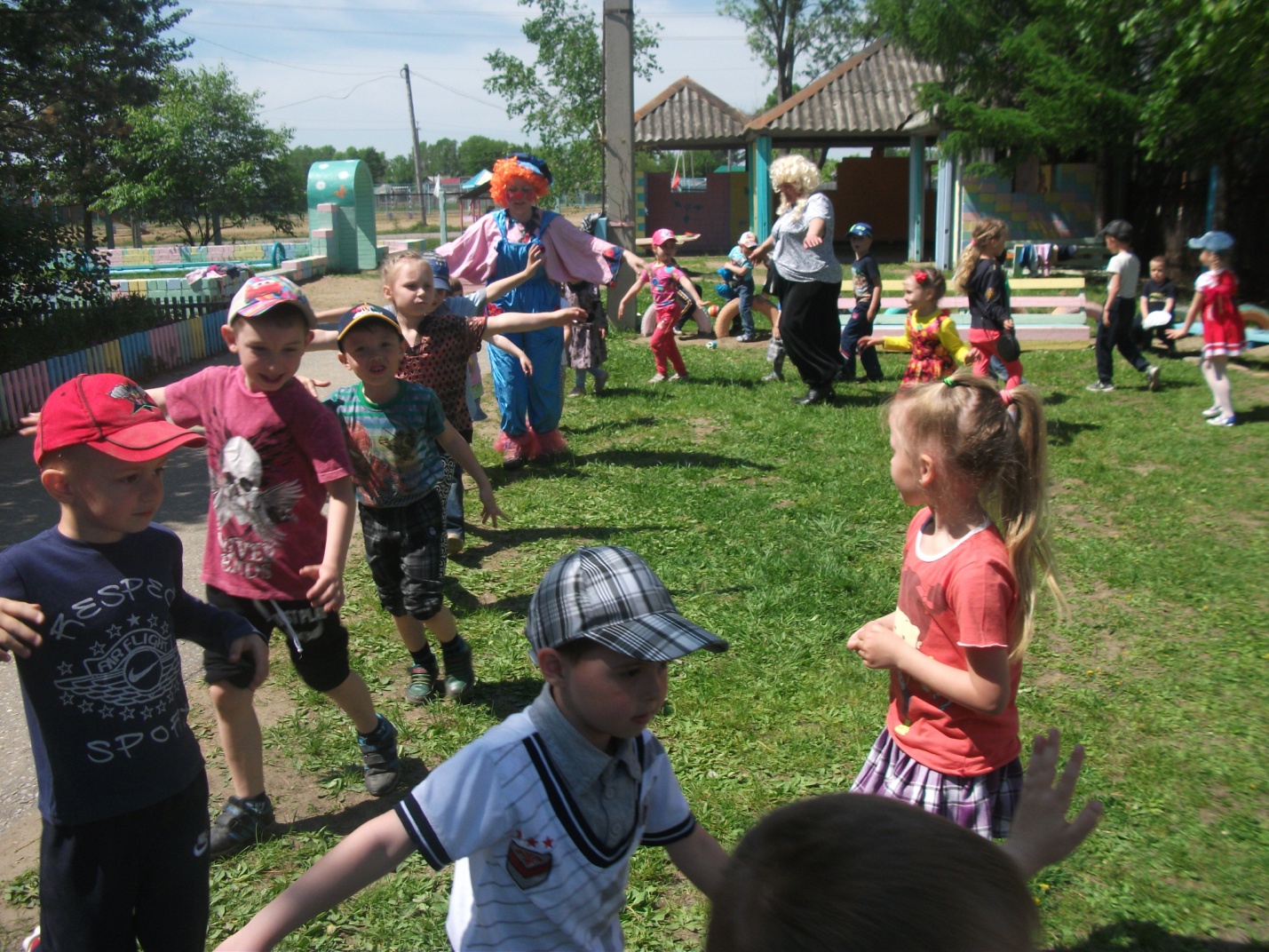 Дети вместе с воспитателями исполняют танец.Смешинкин.  Ну, Веселушка-Хохотушка, понравился тебе наш праздник?Врака-Забияка   Еще бы! Ведь я стала совсем другой!Ведущий   А в этом тебе помогли наши ребята.Врака-Забияка.  Я хочу их за это отблагодарить. Угощу-ка я их мухоморчиком!Смешинкин.   Вот тебе раз! Ты опять за свое? Мухоморы разве можно есть? Врака-Забияка.  Вы что, забыли? Я же перевоспиталась, я стала хорошей. А мухоморчик этот не простой, а сладкий-пресладкий!Врака-Забияка со Смешинкиным вносят большой мухомор, внутри которого конфеты.Раздают детям.Ведущий.  Ребята, давайте скажем за угощение спасибо нашим веселым гостям. Смешинкин.А нам с Веселушкой-Хохотушкой пора в нашу сказочную страну Хохотанию. И как только мы услышим ваш задорный дружный смех, всегда будем гостями в вашем детском саду.Смешинкин и Врака-Забияка.    Пока!Под веселую музыку герои уходят.Ведущий.  Вот и подошел к концу наш праздник. Но мы еще не раз встретимся. Теперь мелки возьмите И на асфальте нарисуйте, напишите,Что для счастья нужно.   Пусть в рисунках ваших будут:Счастье, солнце, дружба.    Под веселую музыку дети идут на участки. 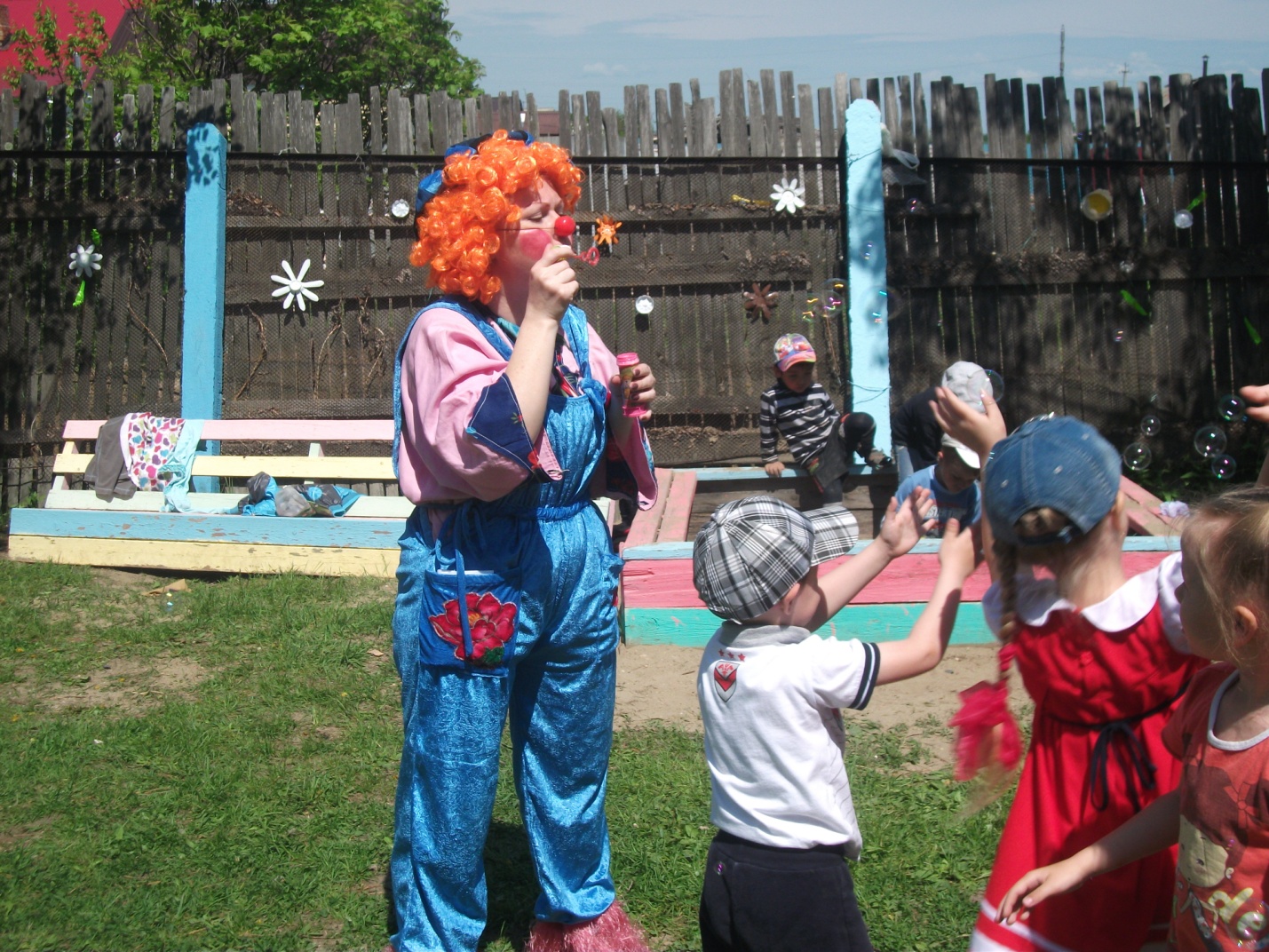 